外賓參訪申請表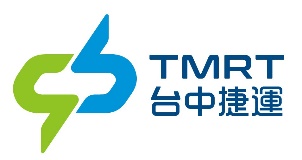 申請人單位申請日期____年____月____日申請日期____年____月____日申請人姓名申請人職稱電子信箱聯絡電話參訪事由參訪時間___年 ___月 ___日 上/下 午    時   分至   時   分___年 ___月 ___日 上/下 午    時   分至   時   分___年 ___月 ___日 上/下 午    時   分至   時   分參訪人數_________________人車號參訪當日聯絡人(領隊)參訪當日聯絡人(領隊)聯絡電話備註參訪注意事項為維護參訪秩序，本公司以受理機關(構)、學校、民間團體等單位為主。參訪團體應負責維護參訪期間之秩序及人員安全，並指派領隊協助。參訪團體申請時須提供外賓參訪人員名冊，內容包含參訪者姓名及性別等。參訪團體如因故無法如期參訪，應於原訂日期3日(工作天)前通知本公司另為安排。參訪過程中如有特定禁止錄影、錄音及拍照之地點或設施，應配合辦理，違反規定而影響本公司權益者，須負相關法律責任。如因違反本公司相關規定致發生人員傷亡、個人財物損失或系統設備設施損壞時，參訪團體或人員應負一切責任及賠償。本申請表填妥後請mail至本公司行政處(公共關係)信箱tcmPR@tmrt.com.tw，或傳真至：(04)22241949 公共關係課收。本公司參訪聯絡窗口：（04）24375537公共關係課。為維護參訪秩序，本公司以受理機關(構)、學校、民間團體等單位為主。參訪團體應負責維護參訪期間之秩序及人員安全，並指派領隊協助。參訪團體申請時須提供外賓參訪人員名冊，內容包含參訪者姓名及性別等。參訪團體如因故無法如期參訪，應於原訂日期3日(工作天)前通知本公司另為安排。參訪過程中如有特定禁止錄影、錄音及拍照之地點或設施，應配合辦理，違反規定而影響本公司權益者，須負相關法律責任。如因違反本公司相關規定致發生人員傷亡、個人財物損失或系統設備設施損壞時，參訪團體或人員應負一切責任及賠償。本申請表填妥後請mail至本公司行政處(公共關係)信箱tcmPR@tmrt.com.tw，或傳真至：(04)22241949 公共關係課收。本公司參訪聯絡窗口：（04）24375537公共關係課。為維護參訪秩序，本公司以受理機關(構)、學校、民間團體等單位為主。參訪團體應負責維護參訪期間之秩序及人員安全，並指派領隊協助。參訪團體申請時須提供外賓參訪人員名冊，內容包含參訪者姓名及性別等。參訪團體如因故無法如期參訪，應於原訂日期3日(工作天)前通知本公司另為安排。參訪過程中如有特定禁止錄影、錄音及拍照之地點或設施，應配合辦理，違反規定而影響本公司權益者，須負相關法律責任。如因違反本公司相關規定致發生人員傷亡、個人財物損失或系統設備設施損壞時，參訪團體或人員應負一切責任及賠償。本申請表填妥後請mail至本公司行政處(公共關係)信箱tcmPR@tmrt.com.tw，或傳真至：(04)22241949 公共關係課收。本公司參訪聯絡窗口：（04）24375537公共關係課。